Правила  безопасности и  поведенияПравила  безопасности и  поведенияПравила  безопасности и  поведенияНе трогай спички 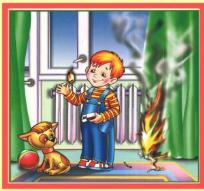 Не суйте пальцы в розетку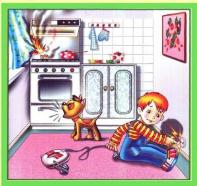 Не суйте ничего в розетку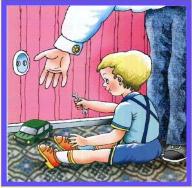 Не забывайте выключать воду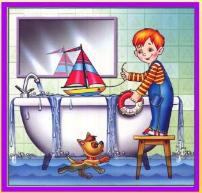 Осторожно, кипяток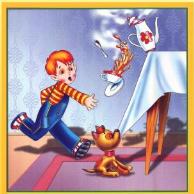 Не играйте с острыми предметами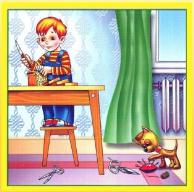 Не трогай спички Не суйте пальцы в розеткуНе суйте ничего в розеткуНе забывайте выключать водуОсторожно, кипятокНе играйте с острыми предметамиНе трогай спички Не суйте пальцы в розеткуНе суйте ничего в розеткуНе забывайте выключать водуОсторожно, кипятокНе играйте с острыми предметами